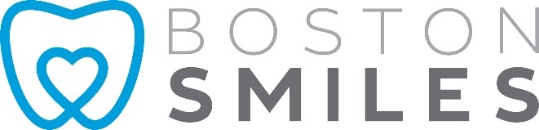 In-Office Whitening – Post Operative InstructionsCongratulations on completing the Whitening Process! The next 48 hours are important in enhancing and maximizing your whitening results for a long lasting, bright and healthy smile. Spotting: Color Spotting on the teeth may occur after In-Office Whitening due to temporary dehydration of the teeth. This should diminish within a few days after treatment. The whitening process will continue for 48 hours after treatment. Sensitivity: During the first 24 hours after whitening treatment, some patients can experience some tooth sensitivity or pain. This is normal and is usually mild, but it can be worse in susceptible individuals. Normally, tooth sensitivity or pain following a treatment subsides within 24 hours, but in rare cases can persist for longer periods of time. You may wish to take an over-the-counter pain reliever (one you would use for a headache). Some patients experience sensitivity such as “zingers” or thermal sensitivity 12 to 24 hours after Zoom! whitening. Place the Relief fluoride gel (in your take home bag) on the problem area to help reduce symptoms of sensitivity. Once you receive your customize take home trays, you can place a small amount of gel in each tooth of your whitening trays and wear the tray for 30-60 minutes. This will help calm the teeth down during sensitive episode. Brushing your teeth with sensitive toothpaste, such as Sensodyne, or the one prescribed by us.  Daily Defense Sensitivity Relief toothpaste for the weeks following the procedure is strongly recommended. Now that your teeth are significantly whiter, there are a few guidelines to help maintain the look of your new smile. The teeth have a protective layer called the protein pellicule. This layer contains the surface dental stains and is removed during Zoom whitening treatments. It takes 24-48 hours for the barrier to fully develop again. For the next 48 hours post treatment, we recommend avoiding dark staining substances, such as: Red wine, Cola, Coffee and tea Berries such as cherries, blueberries, strawberries, dark grapes Tobacco products Red sauces, mustard or ketchup, soy sauce, salsa and other red sauces If it will stain your clothes, it will eventually stain your teeth Colored lipstick Colored mouth wash If your daily homecare involves the use of Periodex or any Chlorahexidine, please wait 48 hours before continuing the usage of this product. Additional ways to maintain your smile: Avoid staining related habits. Use an automated toothbrush of your preference.